Instalace operačního systému na server Fujitsu:Stáhněte ServerView Installation DVD (zip) z https://support.ts.fujitsu.com/IndexQuickSearchResult.asp?lng=com&Q=Installation&OpenTab=app / sekce Server Management Software / ServerView - ServerView Suite CDs/DVDs/ISO-Images / ServerView Installation DVDRozbalte ze staženého ZIP souboru ISOVypalte ISO na DVD nebo pomocí utility SVIMtoUSB, která se nachází v ISO v adresáři Tools\SVIMtoUSB\, vytvořte bootovací USBPozn.: Pokud máte jen SW RAID, je potřeba jej nejprve zapnout v BIOSu:Advanced/SATA Configuration/SATA Mode/RAID ModeA pak ho nakonfigurovat v:Advanced/Intel® VROC SATA ControlerServerView Installation DVD slouží pro instalaci OS jako například Microsoft Windows Server, SUSE a RedHat Enterprise Linux, VMware® ESX.Pro typickou instalaci Windows server postupujte následovně:Nabootojte server z vytvořeného média (pokud neproběhne boot automaticky, stiskněte při startu serveru F12 pro boot menu a vyberte správný boot disk)Postupujte dle instrukcí: Jazyk, Rozožení klávesnice, Status backup medium (uložení na disk/USB nebo No status backup)Deployment/Typical (pokud chcete mít možnost detailního nastavení, zvolte Customized, ale návod níže tuto variantu nepokrývá)Zvolte požadovanou edici Windows serveru a SPV Configuration of Disks and RAID Controllers zvolte, kam OS nainstalovat – buď existující RAID skupina nebo vytvořte novou RAID skupinu. V případě volby existující RAID skupiny, z ní budou všechna data smazána.Specifikujte parametry samotné instalace (user name, computer name, administrator password, time zone, IP address a SNMP settings v případě centrální správy)V průběhu instalace budete vyzváni pro vložení instalačního média OSVíce informací:ServerView Quick Start Guidehttps://support.ts.fujitsu.com/IndexDownload.asp?SoftwareGuid=DA618817-AEA3-4F4B-ACBB-28F057D18A41ServerView Installation Managerhttps://support.ts.fujitsu.com/IndexDownload.asp?SoftwareGuid=ED3046C6-67B3-4B5A-9F89-5ADE6117AD9E*2na další straně printscreen BIOS – SW RAID, *2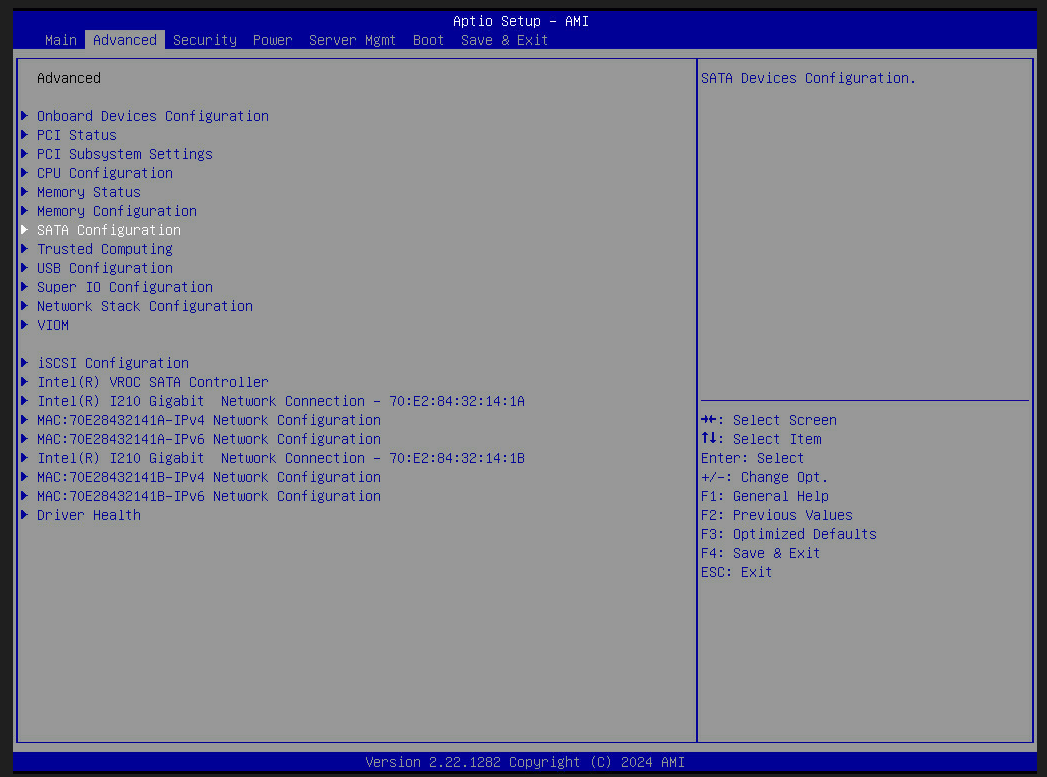 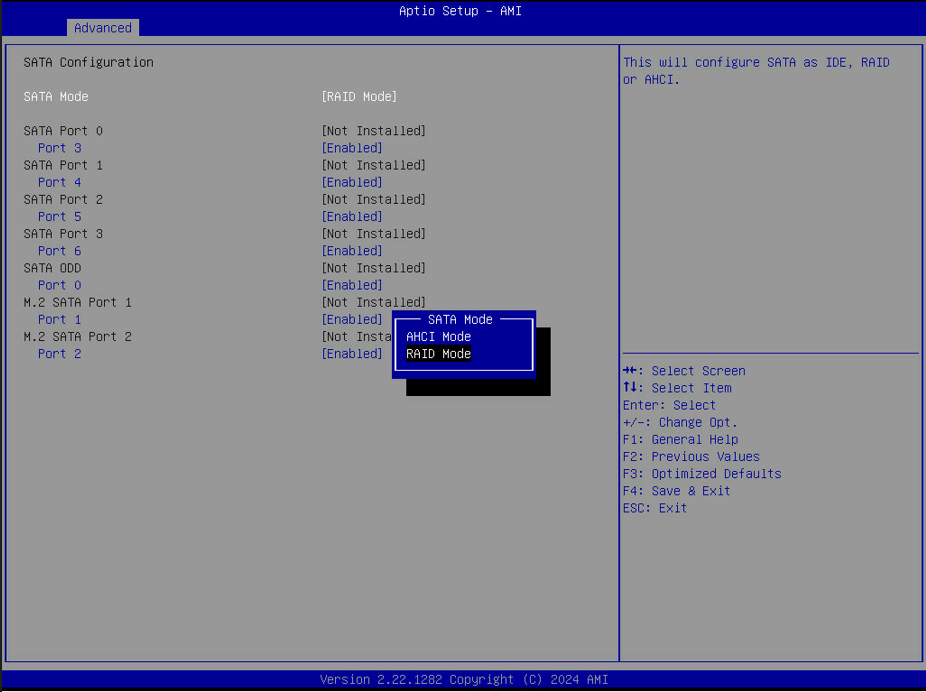 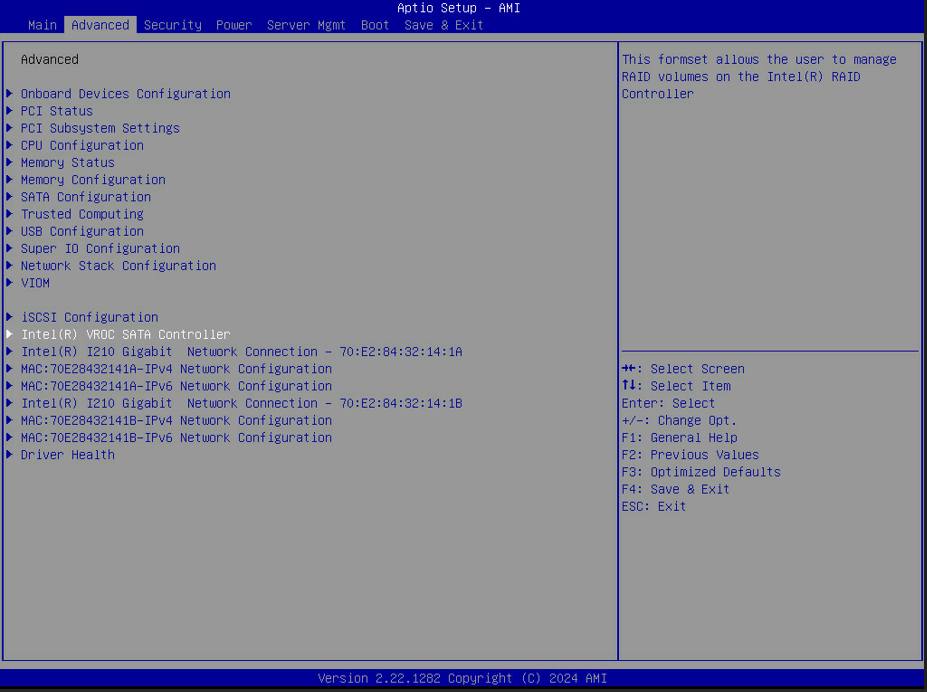 